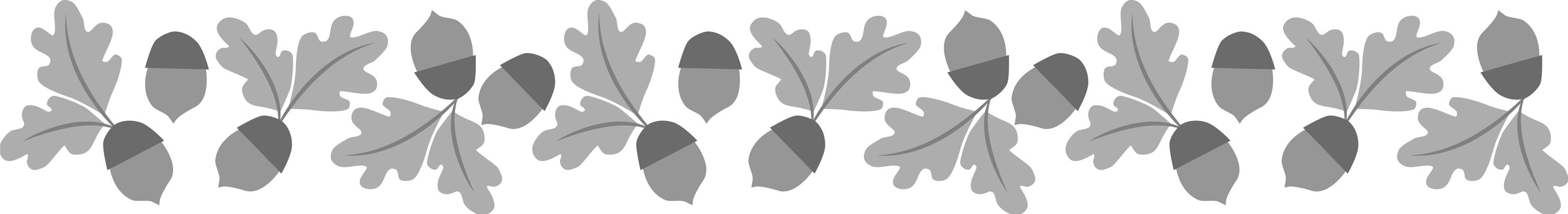 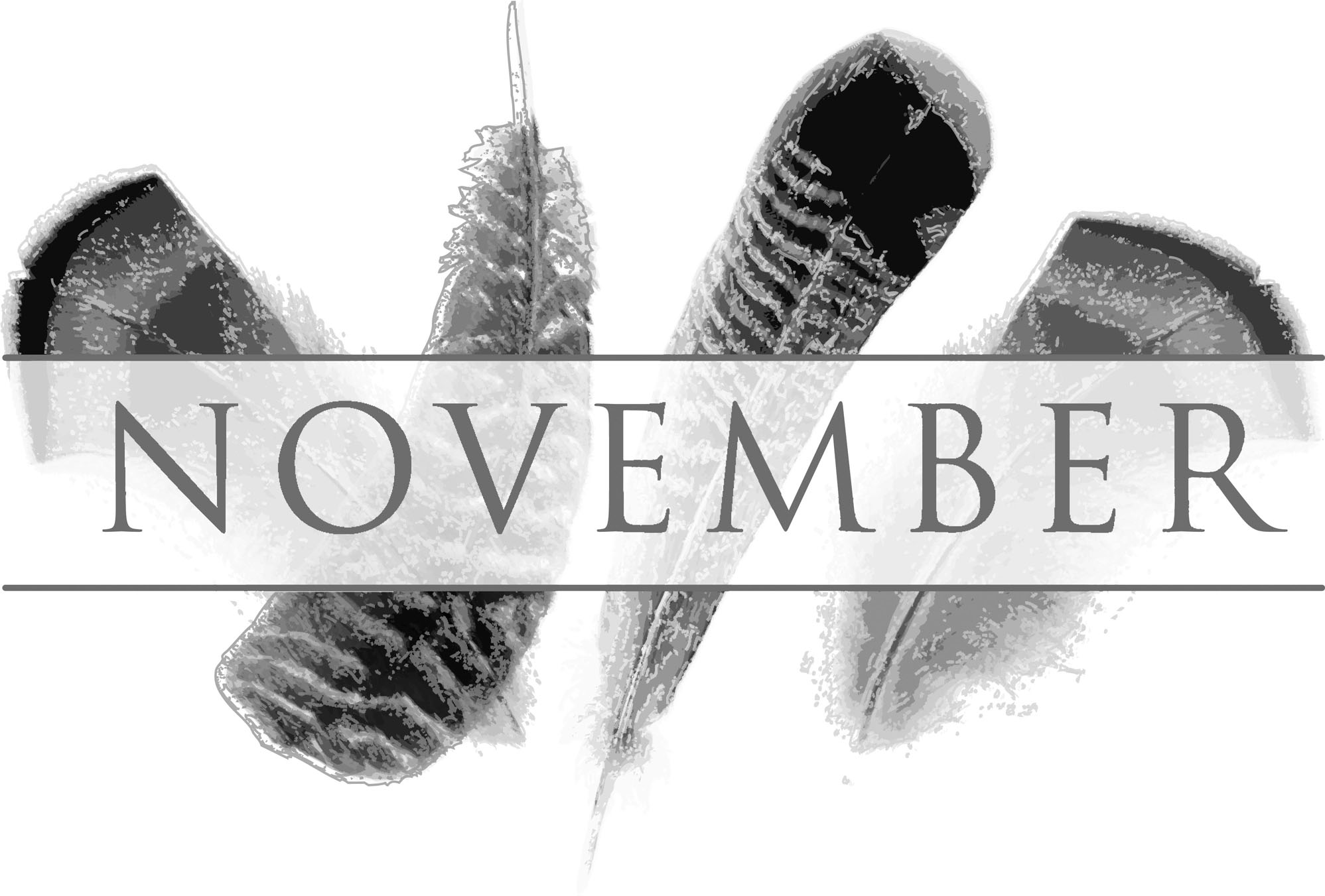 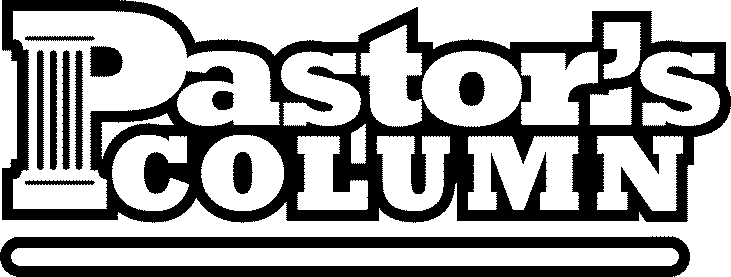 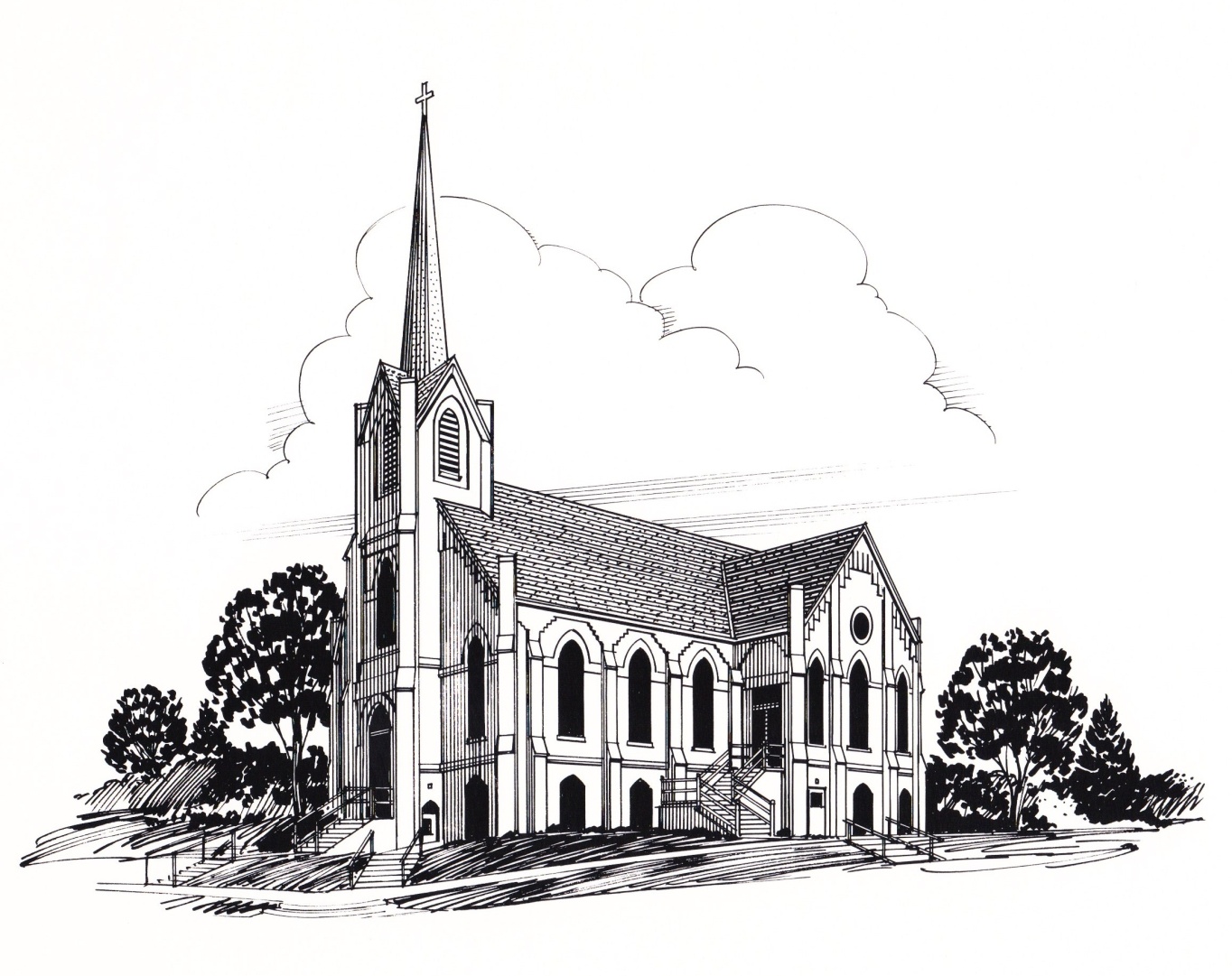 ANNOUNCEMENTS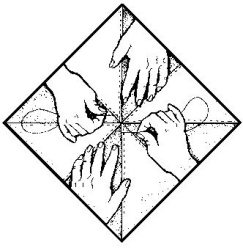 The sewing ladies will be packing the quilts for Lutheran World Relief and Open Door Mission on Monday Morning November 3rd at 8:30 a.m.  They would appreciate the help of some strong men to handle the heavy boxes of quilts.  The ladies have made around 200 quilts this past year!  WHAT AN AMAZING ACCOMPLISHMENT!! On Sunday, November 2, the Burt County Brass Quintet will be leading our worship service.WE WOULD LIKE TO THANK NANCY JOHNSON for being a delegate to the LCMC assembly in Des Moines, IA.  We would also like to thank her for giving her report during the Sunday Morning Church Service.Small Group Study Returns!!   -- Work as WorshipMany Christians—from the CEO to the teacher to the stay-at-home mom—spend a great deal of time working and yet do not realize how their work intersects with their faith. They compartmentalize their faith to Sunday morning and see the rest of their week as having little to do with their walk with God. Scripture, however, makes no division between the sacred and secular parts of our lives. God gives us our work, talent and skills so that through them we might worship Him.This six-part Bible study resource will challenge all of us to consider the reason God calls us to work. It will cause you to consider why He may have you in your current position and encourage you to look beyond how your job makes you feel and see purpose and significance in your work.If you would like to explore this topic, our first meeting with be Wednesday, Oct 15th at 6:45 pm - 8:00 pm at church.  With subsequent meetings held on the 1st & Third Wednesday of the month.  Everyone is welcome!  For questions, please contact Nancy Johnson 402-620-5324. CHRISTMAS BUS TRIP - The church is planning a trip to the Holland Center in Omaha on Sunday, December 7th to see the Salem Baptist Church Choir.  Come enjoy the harmonious sounds of Omaha's nationally recognized choir. This upbeat Christmas celebration will feature a combination of blended classics and new music intertwined with unforgettable drama and expertly choreographed dance.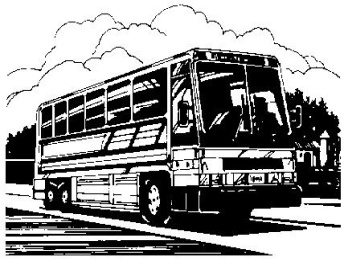 The cost per ticket is $16.50 and the bus ride is $13.00 per person.  Make checks payable to First Lutheran Church in the amount of $29.50.  After the show we will have a meal at Farmer Brown’s restaurant which will cost $10 - $15.  The bus will leave at around 2:00 from the church parking lot.   If interested you may sign up with Candace Johnson at church or give her a call at home (402)685-5718.  Come join us for an exciting day of fun and fellowship.FIRST EV. LUTHERAN CHURCH IS PART OF LCMC, Lutheran Congregations in Mission for Christ.To find information regarding our synod –  http://www.lcmc.net/.To Email our church - firstlutheranchurch_152@q.comPlease check out our updated website:  www.firstlutheran-oakland.com and we are now on Facebook as well.. come see our page… https://www.facebook.com/pages/First-Lutheran-Church-Oakland-NE/308938792621977 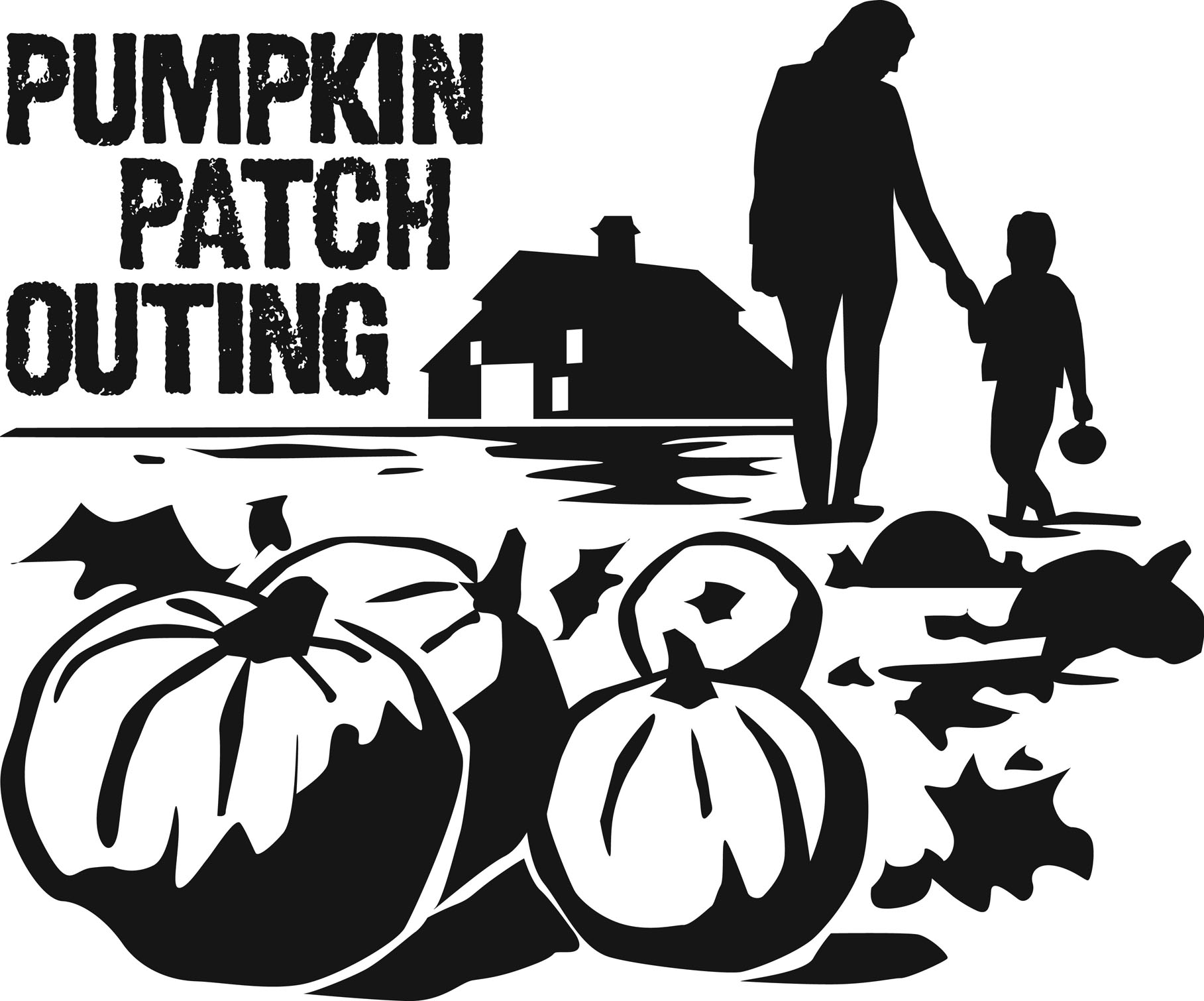 THE SUNDAY SCHOOL CLASSES WENT TO THE HARVEST MOON PUMPKIN PATCH on Sunday 10/19 for our fall outing!  They met at the pumpkin patch at 10:30 following church services.  Lunch and admission were provided.  There was a phenomenal turnout and a great time was had by ALL.Please join me in thanking all the Sunday school teachers that dedicate their time:Preschool =Jodi Peterson & Angie RennerfeldtKindergarten & First Grade =Keri Thomsen Second & Third Grade =Susan Mulder Fourth Grade =Jen Anderson Fifth & Sixth Grade = Andy Rennerfeldt & Bev Peterson Seventh & Eighth = Janelle SeagrenCindy Blanc & Jill Johnson for their musical talentsSERMON SERIES	God Tweets - Messages from God sent to where we live.We will look at passages from scripture that can have special meaning for our lives.Week 1 – Whosoever will …Week 2 – I will give you back…Week 3 – You will hear a voice behind you…Week 4 – I would rather be a doorkeeper…Week 5 – I looked for a man…Week 6 – They overcame him…Week 7 – However, The fool says…FIFTY-ONE DAY SPIRITUAL ADVENTUREOn September 28th we began the adventure of reading through the Psalms in fifty one days.  There are one hundred fifty psalms so this will mean reading about three a day.As you read the psalms ask yourself the following questions:What was the psalmist feeling as he wrote the Psalm?Have I ever felt the same emotions as the psalmist?Can I express my emotions to God and ask him to minster in my life?Does God invite me to pour my heart out to him?Can l live in such a close personal relationship to God that I can talk to him about everything in my life?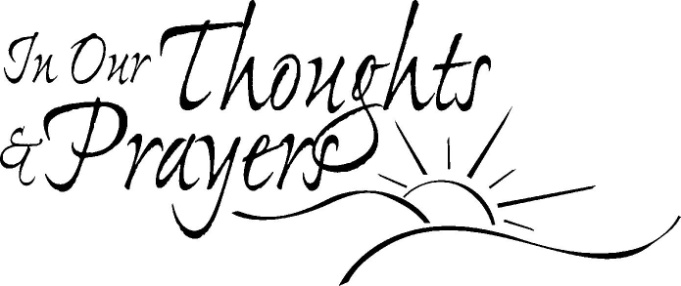 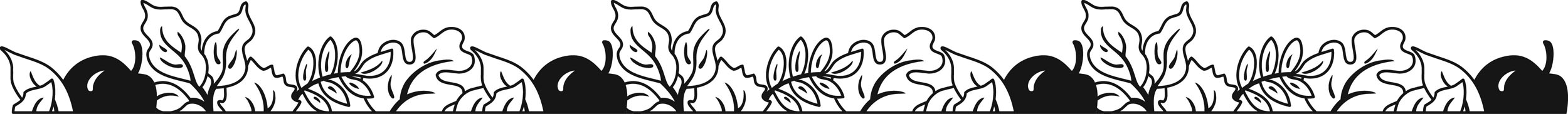 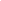 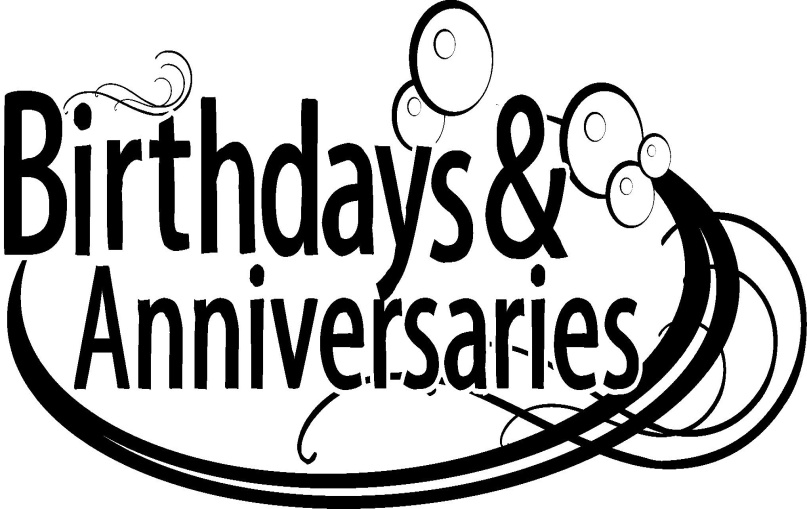 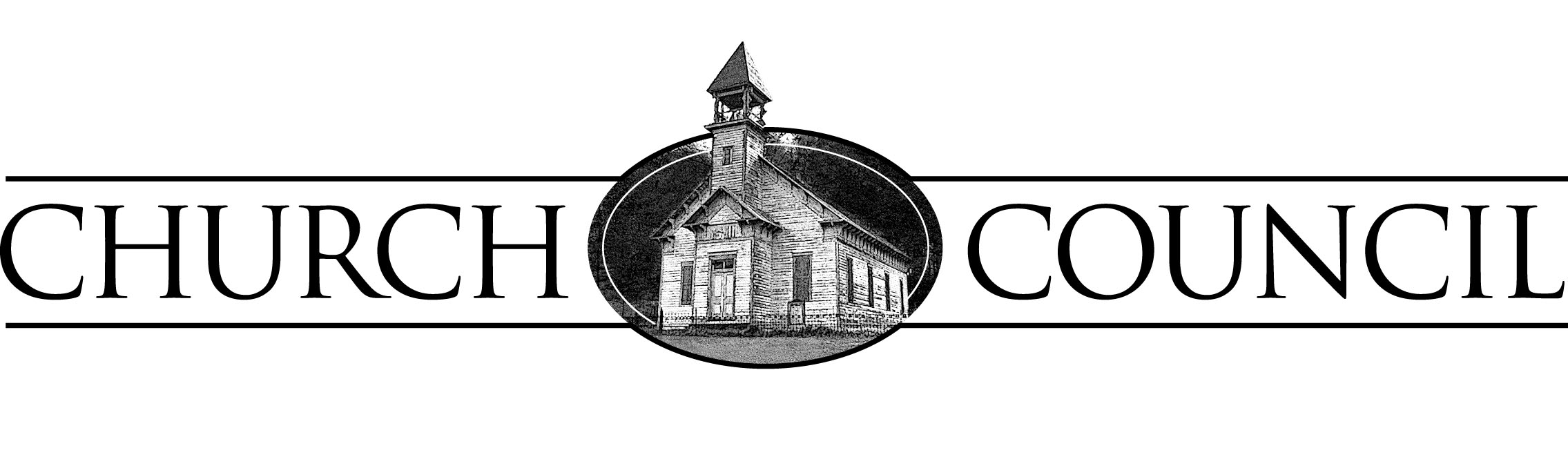 First Evangelical Lutheran Church
Oakland, NebraskaThe church council met October 13, 2014 at 7:30 p.m.  In attendance were Roger Moderow, Sandy Husar, James Schrock, Carl Magnusson, Jan Wiltse, Kylie Penke, Greg Ray, Jim Pelan, Jon Seagren and Mona Tanksley.  Also in attendance were Pastor Eldal and Hannah Hyslop.  After opening the meeting with devotions, Roger called the meeting to order.  Pastor presented his report for August and September.  He noted that confirmation is going well and that Jean Swanson is helping with this.  The minutes of the previous meeting were read and a motion was made by Kylie to accept them.  Motion seconded by James and carried. Hannah reported on her activities and ideas as the media ministry intern.  She discussed plans for using Instagram and Facebook as well as the church’s website as ways to provide information and inspiration via the internet.  Evangelism and Financial:  The Evangelism committee has discussed recognizing various milestones for kids throughout their church life, i.e. Bibles given to the third graders, confirmation, etc.    Jon reported on what he has gathered for information regarding insurance for the building and replacement cost.  He will clarify and get in writing some questions raised regarding what is included as part of the building.  We discussed dropping the extra insurance we currently have on the audio/visual equipment.  The August and September profit and loss statements were reviewed and discussed.   A motion was made by Carl to accept the financial report.  Motion seconded by Jim and carried.  The health insurance for Pastor was discussed and a motion was made by Sandy, seconded by Greg to have Pastor’s health insurance benefits remain as they were last year.  Motion carried.  We discussed the organ and parking lot projects noting they are both completed and that thank you notes were sent to contributors.  A dedication was discussed with more plans yet to be determined.  Music and Worship:  It was noted that choir is going well with the new director.  Sandy reported on the Worship Committee activities.  Property Committee:  It was reported that a sign has been installed in the parking lot.  Jim has repaired the bell as well as sprayed the building for bugs.  The hand rail on the east stairs is loose. Old Business:  Use of communion cards was discussed and we will check on prices, but will get some ordered.  Kylie offered to look into what the problems are with the current computer program that logs church records.  Other programs will be explored also.  New Business:  Pastor reported on the LCMC convention he and Nancy Johnson attended recently.  The WOW kick off was held in September with all groups viewing a movie.  A WOW women’s retreat will be October 18.  The Pub has been going well after football games.  It was noted that the church has some excess items that we need to get rid of.   Cheryl has contacted the Orphan Grain Train as well as talked to someone in Pilger that could possibly use some of these items.  There was discussion on possibly replacing the tables in the multipurpose room, though no decision was made.  A new CD recorder has been installed.  A new DVD duplicator has been in place since the spring and we will check with Tess to make sure the DVDs are picked up and delivered to the nursing home.  Communion helpers for 	Saturday, November 1 – Arla Ogden		               	Sunday, November 2 – Sandy HusarDevotions for November 3rd meeting – Kylie PenkeThe meeting adjourned with all praying The Lord’s Prayer.    					Mona Tanksley, Secretary November 2014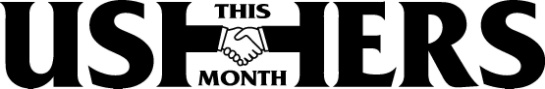 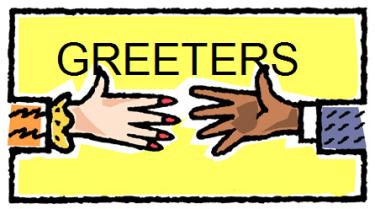 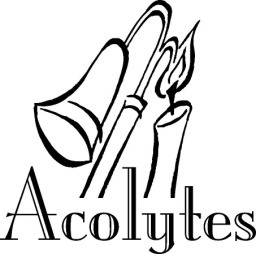 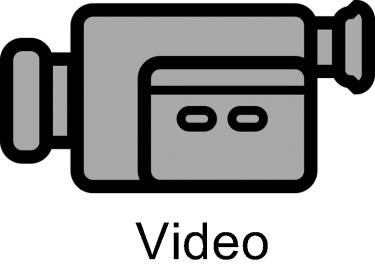 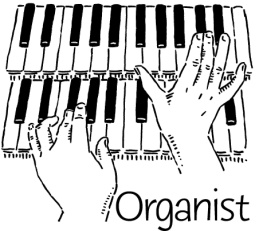 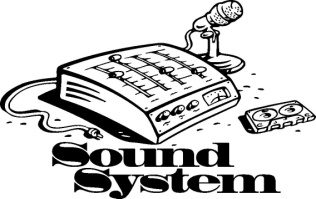 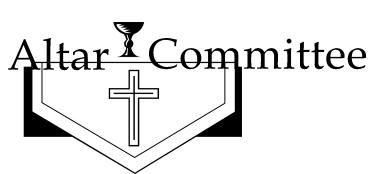  Shirley Olson and Sandy Mallette SEWING GROUP MEETS every Monday & Tuesday morning 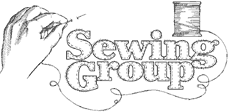    at 8:30 a.m. - 12:00 p.m.  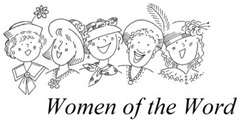 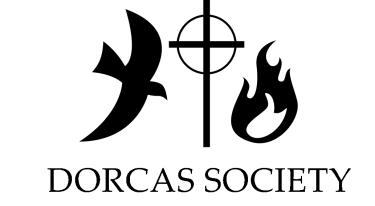     Dorcas Society - November 26  @ 2:00 p.m. @ Oakland Heights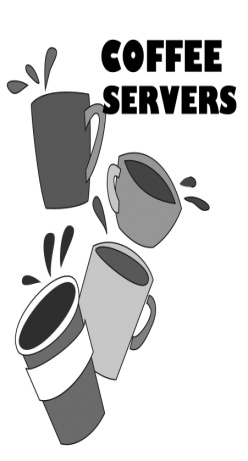 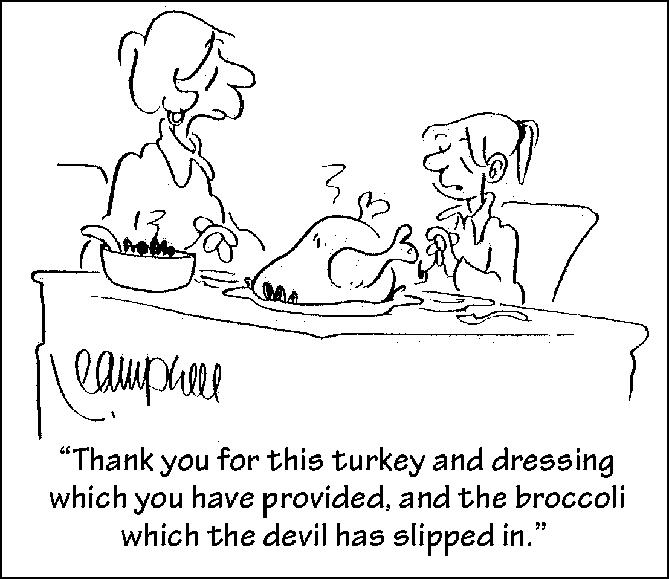 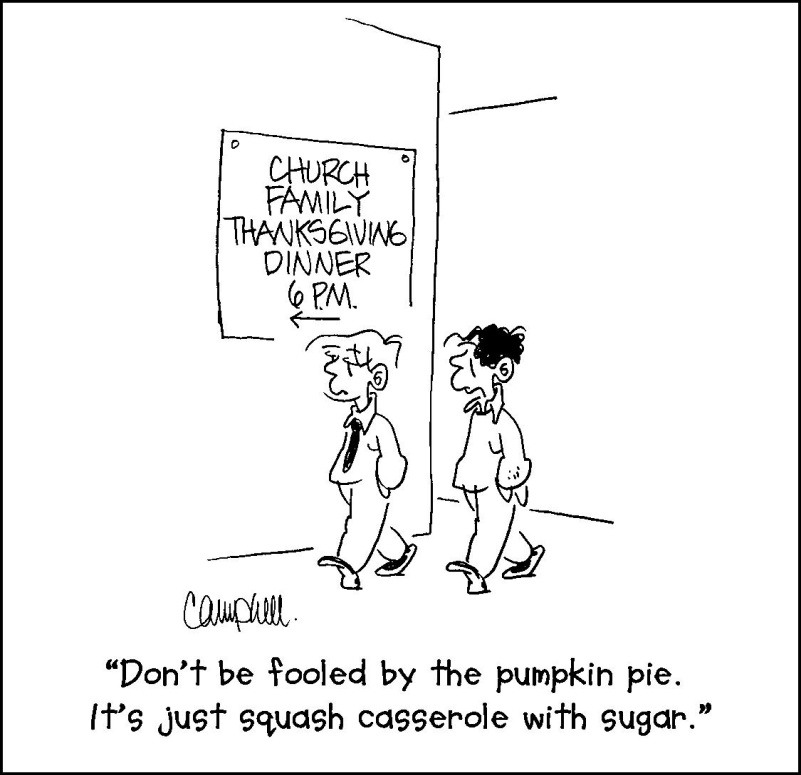 SunMonTueWedThuFriSat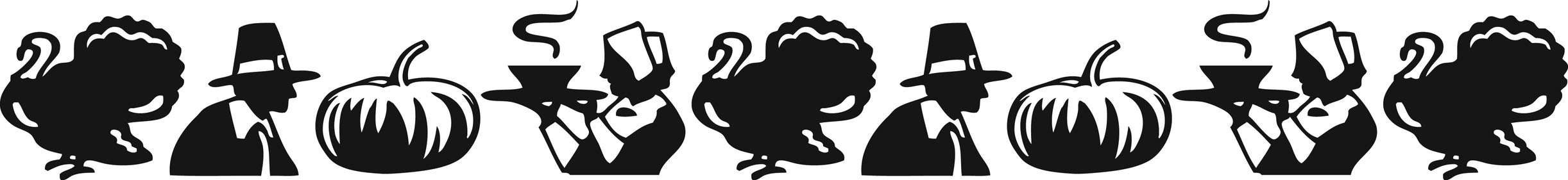 15:30PM COMMUNION SERVICE23456789:30AM COMMUNION SERVICE10:30AM FELLOWSHIP & SUNDAY SCHOOL11:00AM BIBLE STUDYCHOIR SINGS8:30AM SEWING GROUP8:30AM SEWING GROUP9:30AM BINGO @ OAKLAND HEIGHTS6 - 8P.M. 7TH GRADE CONFIRMATION8:00PM CHOIR PRACTICE8:00PM N.A. MEETINGS5:30PM WORSHIP SERVICE91011121314159:30AM WORSHIP SERVICE10:30AM FELLOWSHIP AND SUNDAY SCHOOL11:00AM BIBLE STUDY SUNDAY SCHOOL SINGS8:30AM SEWING GROUP4PM WOW EXECUTIVE MEETING8:30AM SEWING GROUP VETERAN’S DAY9AM 2 PM, 6PM WOW GROUP MEETINGS6 - 8PM 8TH GRADE CONFIRMATION9AM, 2 PM, 6PM WOW MEETINGS 8:00 PM CHOIR PRACTICE8:00PM N.A. MEETINGS5:30PM WORSHIP SERVICE161718192021229:30AM CONTEMPORARY SERVICE10:30AM FELLOWSHIP AND SUNDAY SCHOOL11:00 AM BIBLE STUDY6:00 PM KOINONIA MEETING8:30AM SEWING GROUP8:30AM SEWING GROUP6 - 8 P.M. 7TH GRADE CONFIRMATION8:00 PM CHOIR PRACTICE8:00PM N.A. MEETINGS5:30PM WORSHIP SERVICE232425262728299:30AM WORSHIP SERVICE10:30AM FELLOWSHIP AND SUNDAY SCHOOL11:00 AM BIBLE STUDY8:30AM SEWING GROUP8:30AM SEWING GROUP6 :00 pm CONFIRMATIONDINNER7:30PM THANKSGIVING EVE SERVICECHOIR SINGS8:00PM N.A. MEETINGS THANKSGIVING DAY30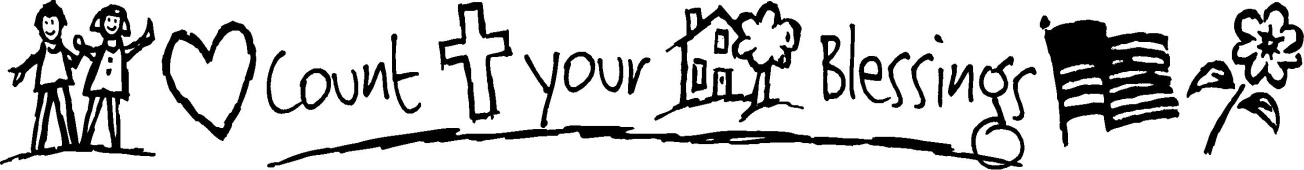 9:30AM WORSHIP SERVICE10:30AM FELLOWSHIP AND SUNDAY SCHOOL11:00 AM BIBLE STUDYCHOIR SINGS